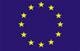 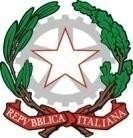 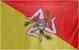 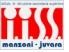 MINISTERO DELL'ISTRUZIONE, DELL'UNIVERSITA' E DELLA RICERCAISTITUTO D’ISTRUZIONE SECONDARIA SUPERIORE “A. MANZONI - F. JUVARA”LICEO DELLE SCIENZE UMANE –LICEO ECONOMICO SOCIALE – LICEO MUSICALELICEO ARTISTICO: Arti figurative – Architettura e Ambiente – Design- ScenografiaViale Trieste n. 169 -93100 Caltanissetta tel. 0934/598909 – fax 0934/554234 Via Belvedere sn San Cataldo (CL) – tel. 0934/571740 – fax 0934/516788E mail clis01400a@istruzione.it- clis01400a@pec.istruzione.itSito web www.liceimanzonijuvara.edu.it C.F. 80004710853 - CM. CLIS00140AD O M A NDA	DI	I S C R I Z I O NELICEO DELLE SCIENZE UMANELICEO ECONOMICO SOCIALELICEO MUSICALE E COREUTICO SEZIONE MUSICALEA tal fine dichiara, in base alle norme sullo snellimento dell’attività amministrativa e consapevole delle responsabilità cui va incontro in corso di dichiarazioni non corrispondenti al vero, chel’alunn			CodiceFiscalen°		nata		Prov.		il		 èresidentea	( Prov.)inVia/Piazza		N°	telefono	Cellulare 	(il recapito telefonico è obbligatorio)PROVENIENTE DALLACLASSESEZ.	LICEO	Che la propria famiglia convivente è composta da:(Cognomeenome)	(LuogodiNascita)	(Datadi Nascita)	(Grado diParentela)Il sottoscritto dichiara di essere consapevole che la scuola può utilizzare i dati contenuti nella presente autocertificazione esclusivamente nell’ambito e per i fini istituzionali propri della Pubblica Amministrazione (Legge 31.12.1996 n. 675 “Tutela della privacy – art. 27).Data		Firma 	VERSAMENTO TASSE SCOLASTICHE A.S. 2022/2023(eseguito a nome dell’alunno/a o del genitore)Per effettuare i versamenti collegarsi su Registro Archimede al Servizio “PAGO PA” seguendo la procedura indicata per l’abilitazione e l’esecuzione dei pagamenti telematici intestati; dopo l’esecuzione del pagamento inviare l’attestazione dei versamenti allegandola alla domanda di iscrizione. Contattare la segreteria – ufficio didattica per eventuali chiarimenti.GLI ALUNNI CHE SI ISCRIVONO ALLE CLASSI PRIME E SECONDE:1) Contributo Scolastico di € 20,00Istituto di Istruzione Secondaria Superiore “A. Manzoni e F. Juvara “V.le Trieste, 169 – Caltanissetta GLI ALUNNI CHE SI ISCRIVONO ALLE CLASSI TERZE:1) Contributo Scolastico di € 40,00Istituto di Istruzione Secondaria Superiore “A. Manzoni e F. Juvara “V.le Trieste, 169 – CaltanissettaGLI ALUNNI CHE SI ISCRIVONO ALLE CLASSI QUARTE:Contributo Scolastico di €40,00 Istituto di Istruzione Secondaria Superiore “A. Manzoni e F. Juvara “V.le Trieste, 169 – CaltanissettaTassa erariale di iscrizione di € 6,04 - 3) Tassa erariale di frequenza di € 15,13GLI ALUNNI CHE SI ISCRIVONO ALLE CLASSI QUINTE: Contributo Scolastico di €40,00 Istituto di Istruzione Secondaria Superiore “A. Manzoni e F. Juvara “V.le Trieste, 169 – CaltanissettaTassa erariale di frequenza di € 15,13**********Hanno diritto all’esonero delle tasse erariali:Gli alunni il cui valore dell’indicatore ISEE del nucleo familiare non supera il limite di euro 20.000,00 ammesso dalla legge vigente in materia Gli alunni che nell’anno precedente sono stati AMMESSI alla classe successiva, con la votazione media di “OTTO”.N.B. GLI ALUNNI RIPETENTI NON HANNO DIRITTO ALL’ESONEROALLEGATO MODELLO BModulo per l’esercizio del diritto di scegliere se avvalersi o non avvalersi dell’insegnamento della religione cattolicaAlunno 	Premesso che lo Stato assicura l’insegnamento della religione cattolica nelle scuole di ogni ordine e grado in conformità all’Accordo che apporta modifiche al Concordato Lateranense (art.9.2), il presente modulo costituisce richiesta all’autorità scolastica in ordine all’esercizio del diritto di scegliere se avvalersi o non avvalersi dell’insegnamento della religione cattolica.La scelta operata all’atto dell’iscrizione ha effetto per l’intero anno scolastico cui si riferisce e per i successivi anni di corso in cui sia prevista l’iscrizione d’ufficio, fermo restando, anche nelle modalità di applicazione, il diritto di scegliere ogni anno se avvalersi o non avvalersi dell’insegnamento della religionecattolica.Scelta di avvalersi dell’insegnamento dellareligionecattolica	Scelta di non avvalersi dell’insegnamento dellareligionecattolica	Firma:			Studente e contro firma del genitore o di chi esercita la potestà dell’alunno minorenneData 	Scuola	Classe	Sezione	Art. 9.2 dell’Accordo, con protocollo addizionale, tra la Repubblica Italiana e la Santa Sede firmato il 18 febbraio 1984, ratificato con la legge 25 marzo 1985, n. 121, che apporta modificazioni al Concordato Lateranense dell’11 febbraio 1929:“La Repubblica Italiana, riconoscendo il valore della cultura religiosa e tenendo conto che i principi del cattolicesimo fanno parte del patrimonio storico del popolo italiano, continuerà ad assicurare, nel quadro delle finalità della scuola, l’insegnamento della religione cattolica nelle scuole pubbliche non universitarie di ogni ordine e grado.Nel rispetto della libertà di coscienza e della responsabilità educativa dei genitori, è garantito a ciascuno il diritto di scegliere se avvalersi o non avvalersi di detto insegnamento.All’atto dell’iscrizione gli studenti o i loro genitori eserciteranno tale diritto, su richiesta dell’autorità scolastica, senza che la loro scelta possa dar luogo ad alcuna forma di discriminazione”.N.B. I dati rilasciati sono utilizzati dalla scuola nel rispetto delle norme sulla privacy, previste dal d.lgs. 196 del 2003 e successive modificazioni e dal Regolamento (UE) 2016/679 del Parlamento europeo e del Consiglio.Attività alternativa predisposta dalla scuola;Firma:			 Studente e contro firma del genitore o di chi esercita la potestà dell’alunno minorenneData 	Acconsento Non acconsentoUlteriori Informazioni da Richiedere alla FamigliePermesso uscita dall'Istituto del/della proprio/a figlio/a in caso di sciopero, assemblee del personale, nel caso in cui sia impossibile sostituire i docenti assenti e in tutti gli altri casi di interruzione delle attività didattiche.Acconsento Non acconsentoTrasferimento dall'Istituto del/della proprio/a figlio/a ai luoghi dove si svolge attività curriculare ed extracurriculare (musei, cinematografi, ecc.) in modo autonomo.